Nom : ______________________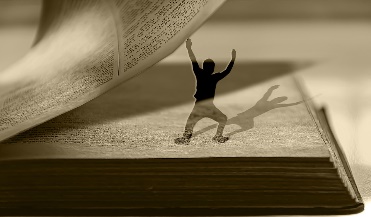 Exercices cours 9 : La conjonctionVoici quelques conjonctions selon leur sens.Encercle la conjonction dans chaque phrase et indique le sens de la conjonction.Mélissa aime beaucoup le tennis ainsi que le badminton. ___________________J’irai te voir à condition que tu m’accompagnes au cinéma. _________________Tu viendras m’aider dès que tu auras terminé ton repas. __________________Mon ami Léo aime jouer du piano et de la guitare. ________________________Ma vie est belle, mais je me sens triste. ______________________________Je ne peux pas y aller, car j’ai un rendez-vous. ___________________________Place les conjonctions suivantes aux bons endroits. dès que, ou, si, mais, car 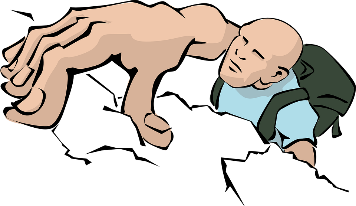 Préfères-tu que je te prépare des pâtes ______ du poulet?              tu veux, je serai là très tôt demain matin.J’aimerais bien aller au restaurant avec toi,                    je suis trop fatiguée.                       j’aurai terminé mes devoirs, je pourrai aller jouer.Je suis heureux,                   j’ai réussi à escalader cette montagne.TEMPSquand, dès que, avant que, lorsque…ADDITIONet, ainsi que …CAUSEcar, parce que, puisque…COMPARAISONcomme, de même que…CONDITIONsi, à condition que …OPPOSITIONmais, tandis que …EXPLICATIONc’est-à-dire, à savoir, soit…CHOIX, EXCLUSIONou, ou bien, sinon, sauf que… 